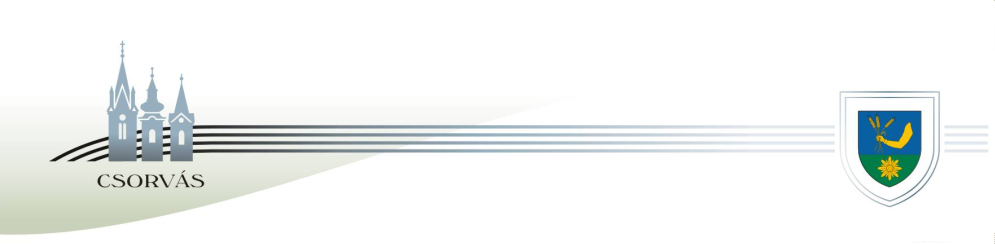 CSORVÁS VÁROS ÖNKORMÁNYZATÁNAK JEGYZŐJE5920 Csorvás, Rákóczi u. 17. Tel: 66/258-001 e-mail: pmh@csorvas.huElőterjesztésCsorvás Város Önkormányzatának Képviselő-testületéhez a téli tüzelőanyag beszerzésére, illetve a lakóingatlan fűtési költségét tartalmazó közüzemi számla kiegyenlítésére fordítható egyszeri, szociális célú pénzbeli támogatás juttatásrólszóló rendelet megalkotásáhozMelléklet: rendelet-tervezetTisztelt Képviselő-testület!A szociális igazgatásról és szociális ellátásokról szóló 1993. évi III. törvény (a továbbiakban: Szt.) 45. § (1) bekezdése felhatalmazza az önkormányzatot arra, hogy a pénzbeli és a természetbeni ellátások feltételeit, az igénylésre vonatkozó eljárási szabályokat, a helyi sajátosságokat figyelembe véve rendeletben határozza meg. Csorvás Város Önkormányzatának a települési támogatások rendszeréről, valamint a személyes gondoskodást nyújtó szociális ellátásokról szóló 14/2021. (XII.9.) rendelete (a továbbiakban: Rendelet) tartalmaz szabályozást azokra a pénzbeli és természetbeni ellátásokra és szociális támogatásokra, amelyekben a településünkön élő rászorultak részesülhetnek. A szociálisan rászoruló személyek megélhetése a hideg idő beköszöntével egyre nehezebbé válik. A Képviselő-testület egyszeri, készpénztámogatásként nyújtható segítséget kínál azoknak a rászorulóknak, akik megfelelnek a támogatási rendeletben szabályozott feltételeknek, és igénylik az anyagi segítséget a téli fűtési tüzelőanyag ellenértékének megfizetéséhez, vagy a rezsiszámla kiegyenlítéséhez.Csorvás, 2022. szeptember 20.		Dr. Kerekesné Dr. Mracskó Gyöngyi					jegyzőIndokolásCsorvás Város Önkormányzata Képviselő-testületéneka téli tüzelőanyag beszerzésére, illetve a lakóingatlan fűtési költségét tartalmazó közüzemi számla kiegyenlítésére fordítható egyszeri, szociális célú pénzbeli támogatás juttatásról szóló……./2022. (IX.28.) önkormányzati rendelethezAz önkormányzati rendelet tervezetének címe:Csorvás Város Önkormányzata Képviselő-testületének……./2022. (IX.28.) önkormányzati rendeletea téli tüzelőanyag beszerzésére, illetve a lakóingatlan fűtési költségét tartalmazó közüzemi számla kiegyenlítésére fordítható egyszeri, szociális célú pénzbeli támogatás juttatásrólÁltalános indokolás:Az Önkormányzat 2022. évi költségvetésének a szociális feladatok ellátására tervezett költségvetése lehetővé teszi, hogy az Önkormányzat a szociálisan rászoruló lakosoknak a megnövekedett fűtési költségek kiegyenlítéséhez természetbeni támogatást nyújtson. A támogatás felhasználás elszámolásához a szociális rászorultság és az igénylés részletes feltételeit tartalmazó rendelet megalkotása szükséges.A rendelet-tervezet elkészítésénél alkalmaztuk a jogalkotásról szóló 2010. évi CXXX. törvény vonatkozó előírásait, és figyelembe vettük a jogszabályszerkesztésről szóló 61/2009. (XII.14.) IRM rendeletben foglalt szabályokat, így a jogszabály formai tagolását, a fejezetek és alcímek számozását.Részletes indokolás:A rendelet-tervezetben szereplő helyi rendeletet - a jogalkotásról szóló 2010. évi CXXX. törvény 18. §-ában foglaltaknak megfelelően eljárva - az alábbiak szerint indoklom:A rendelet 1.§-ához: A rendelettel támogatni kívánt személyi kört határozza meg: az Önkormányzat a szociálisan rászoruló, életvitelszerűen Csorváson élő lakosoknak 2022. december 31. napjáig háztartásonként egyszeri 25000 Ft készpénztámogatást nyújt, melyet a téli tüzelőanyag beszerzésére, illetve a lakóingatlan fűtési költségét tartalmazó közüzemi számla kiegyenlítésére fordíthatnak.2.§-ához: A rendelet alkalmazásában a szociális rászorultság feltételeit, és a kérelem benyújtásával kapcsolatos eljárási rendelkezéseket határozza meg. 3.§-ához: A rászoruló személyek körét határozza meg.4.§-ához: A támogatás mértékét, fajtáját és esedékességét határozza meg.5.§-ához: A rendelet hatályáról rendelkezik, arról, hogy a támogatásra kizárólag 2022. december 31. napjáig hatályos rendelet alapján kerülhet sor.Előzetes hatásvizsgálatCsorvás Város Önkormányzata Képviselő-testületének a téli tüzelőanyag beszerzésére, illetve a lakóingatlan fűtési költségét tartalmazó közüzemi számla kiegyenlítésére fordítható egyszeri, szociális célú pénzbeli támogatás juttatásról szóló………/2022. (IX.28.) önkormányzati rendelethezA jogalkotásról szóló 2010. évi CXXX. törvény 17.§ (1) bekezdése alapján a jogszabály előkészítője –a jogszabály feltételezett hatásaihoz igazodó részletességű- előzetes hatásvizsgálat elvégzésével felméri a szabályozás várható következményeit. Az előzetes hatásvizsgálat eredményéről a képviselő-testületet tájékoztatni kell.Ennek a kötelezettségnek azt alábbiakban teszek eleget: rendeletalkotás és alkalmazás társadalmi, gazdasági, költségvetési hatása:Az Önkormányzat az egyszeri, szociális alapon nyújtott pénzbeli támogatással a szociálisan rászoruló személyek lakhatási kiadásainak csökkentéséhez kíván hozzájárulni.  rendeletalkotás és alkalmazás környezeti és egészségügyi következményei:Az önkormányzati rendelet tervezet szerinti megalkotásával a Képviselő-testület hozzájárul a szociálisan rászoruló személyek jobb életkörülményeinek biztosításához.3. A rendeletalkotás és alkalmazás adminisztratív terheket befolyásoló hatása: A rendelet megalkotásával az adminisztratív terhek nőnek, mivel a rendelet alkalmazásakor egy új természetbeni ellátás tekintetében kell eljárni az önkormányzat illetékességi területén lakcímmel rendelkező, és életvitelszerűen a településen élő szociálisan rászorult személyek ügyében, ami előreláthatólag kb. 150-160 személyt érint. 4. A jogszabály megalkotásának szükségessége, a jogalkotás elmaradásának várható következménye: 
A Önkormányzat szociális feladatok ellátására tervezett 2022. évi költségvetési összege lehetővé teszi, hogy az Önkormányzat a szociálisan rászoruló lakosoknak természetbeni támogatást nyújtson. A támogatás felhasználás elszámolásához a szociális rászorultság és az igénylés részletes feltételeit tartalmazó rendelet megalkotása szükséges.5. A jogszabály alkalmazásához szükséges személyi, szervezeti, tárgyi és pénzügyi feltételek:
A jogszabály alkalmazásához szükséges személyi, szervezeti, tárgyi és pénzügyi feltételek rendelkezésre állnak.Csorvás, 2022. szeptember 20.		Dr. Kerekesné Dr. Mracskó GyöngyijegyzőCsorvás Város Önkormányzata Képviselő-testületének ……/2022. (IX……...) önkormányzati rendeletea téli tüzelőanyag beszerzésére, illetve a lakóingatlan fűtési költségét tartalmazó közüzemi számla kiegyenlítésére fordítható egyszeri, szociális célú pénzbeli támogatás juttatásróltervezetCsorvás Város Önkormányzatának Képviselő-testülete az Alaptörvény 32. cikk (2) bekezdésében biztosított felhatalmazás alapján, a szociális igazgatásról és szociális ellátásokról szóló 1993. évi III. tv. 45. §-ában foglalt feladatkörében eljárva az egyszeri, szociális alapon megállapítható, a téli fűtőanyag beszerzésére illetve a lakóingatlan fűtési költségével kapcsolatos közüzemi számla kiegyenlítésére fordítható készpénztámogatás juttatásról a következőket rendeli el:1. § (1) A rendelet célja, hogy Csorvás Város Önkormányzata (a továbbiakban: Önkormányzat) a téli fűtőanyag beszerzésére illetve a lakóingatlan téli fűtése költségeire kiállított közüzemi számla ellenértékének kiegyenlítésére fordítható egyszeri készpénzjuttatással támogassa azokat a rászorulókat, akik a rendelet jogosultsági feltételeinek az igénylés időpontjában megfelelnek, és meghatározza a szociális rászorultság, valamint a támogatás igénybevételének részletes feltételeit.(2) A Képviselő-testület az e rendeletben szabályozott szociális hatáskör gyakorlását a polgármesterre ruházza át, aki a kérelemről a rendelkezésre álló keret erejéig, legkésőbb 2022. év december hó 31. napjáig dönt.2. § (1) A jelen rendeletben használt kifejezéseket és fogalom-meghatározásokat a szociális igazgatásról és szociális ellátásokról szóló 1993. évi III. törvényben (a továbbiakban: Szt.), és a pénzbeli és természetbeni szociális ellátások igénylésének és megállapításának, valamint folyósításának részletes szabályairól szóló 63/2006. (III. 27.) Korm. rendelet (a továbbiakban: Korm.rend.) rögzített tartalomnak megfelelően kell értelmezni és alkalmazni.  (2) A szociális hatáskör gyakorlója a kérelem elbírálásához a kérelmező által rendelkezésre bocsátott nyilatkozatok, igazolások tartalmát ellenőrizheti, így különösen:a) megkeresheti az illetékes adóhatóságot vagy más hatóságot, b) megkeresheti a polgárok személyi adatait és lakcímét nyilvántartó szervet,c) a kérelmező vagyoni, szociális, egészségügyi, lakás- vagy egyéb körülményeinek tisztázására helyszíni szemlét tarthat, és az ügyre vonatkozó lényeges nyilatkozatokat, megállapításokat – figyelemmel az Szt. 10. § (6) bekezdésében foglaltakra - jegyzőkönyvben rögzítheti,d) megkeresheti az igazolást kiállító szervet, a munkáltatót.3. § Az 1. § (1) bekezdésében meghatározott támogatásra jogosult kérelmére az a helyi szociális nyilvántartó rendszerben szereplő szociálisan rászoruló személy, aki	a) az 1. melléklet szerinti kérelem nyomtatványon nyilatkozik, hogy az általa életvitelszerűen használt ingatlan fűtését szilárd illetve vegyes tüzelési mód (tűzifa, szén, brikett, gázpalack, stb.) alkalmazásával, vagy közüzemi áram- és gázszolgáltatás használatával biztosítja, és háztartásában az egy főre jutó havi jövedelem nem haladja meg az öregségi nyugdíj mindenkori legkisebb összegének 400 %-át, egyedül élő személy esetében 500 %-át, továbbá  b) a szociális ellátásra való jogosultságát a rendelet hatályba lépésének napjától 2022. év december hó 31. napjáig a rendelet 1. melléklete szerint kitöltött kérelem formanyomtatványnak a Csorvási Polgármesteri Hivatalhoz történő benyújtásával kezdeményezi. A határidő elmulasztása jogvesztő. 4. § (1) A szociális célú pénzbeli támogatás forrása Csorvás Város Önkormányzata 2022. évi költségvetésének a szociális kiadásokra fordítható támogatásra rendelkezésre álló keretéből 4.000.000 Ft, azaz négymillió forint. A forrás kimerülését követően a kérelmeket – függetlenül attól, hogy megfelelnek a 3. §-ban meghatározott feltételeknek és az 3. § b) pontjában meghatározott határidőig beérkeznek – el kell utasítani.(2) A támogatás ugyanazon lakott ingatlanra csak egy háztartásnak állapítható meg, a 2022.-2023. évi fűtési idényre és egy alkalommal készpénzellátás formájában, háztartásonként 25.000 Ft azaz huszonötezer forint összegben, függetlenül a háztartásokban élő személyek számától. (3) A pénzbeli ellátás kifizetése a végleges döntést követően elsősorban a jogosult által a kérelem-nyomtatványon megadott bankszámlaszámra történő utalással, illetve bankszámla hiányában a házipénztárból készpénzben történő kifizetéssel történik. 5. § (1) A rendelet 2022. szeptember ……. napján lép hatályba és 2022. december 31. napján hatályát veszti.(2) A rendelet rendelkezéseit a hatályba lépését követően benyújtott kérelmek esetén kell alkalmazni.Baráth Lajos                                                              Dr. Kerekesné Dr. Mracskó Gyöngyipolgármester                                                                                     jegyzőmellékletA téli tüzelőanyag beszerzésére, illetve a lakóingatlan fűtési költségét tartalmazó közüzemi számla kiegyenlítésére fordítható egyszeri, szociális célú pénzbeli támogatás iránti kérelemIgénylő neve: ……………………………………………………….Lakóhelye: ………………………………………………………….Tartózkodási helye: …………………………………………………Születési helye: ………………………… Ideje: ……………………Anyja neve: ………………………………………………………….TAJ száma: …………………………………………………………..Állampolgársága: ………………………………………………….....Telefonszám (nem kötelező megadni): ………………………………A háztartásban használt tüzelőanyag fajtája: szén, fa, brikett, pellet, fűtőolaj, palackos gáz, vezetékes földgáz, áram, egyéb: ……………………….. (A megfelelőt kérjük aláhúzni, vagy ha a felsorolásban nem szerepel a tüzelőanyag fajtája, az „egyéb” kategóriához beírni.)A kérelmezővel közös háztartásban élők adatai:Név és születési név:A kérelmezővel közös háztartásban élők jövedelmi viszonyai:A háztartás egy főre jutó havi nettó jövedelme: ………………………Ft/hó.A kérelemhez mellékelni kell a háztartás tagjainak jövedelemigazolásait, jövedelemnyilatkozatait.Nyilatkozom, hogy a készpénztámogatásta ……………………….... banknál vezetett …………………………………………………….…… számú bankszámlámra történő utalással kérem teljesíteni, VAGYbankszámlám nincs, így a támogatást a Csorvási Polgármesteri Hivatal házipénztárából történő készpénz kifizetéssel kérem teljesíteni.Büntetőjogi felelősségem tudatában kijelentem, hogy az általam közöltek a valóságnak megfelelnek.Hozzájárulok a nyilatkozatban szereplő adatoknak a szociális igazgatási eljárásban történő felhasználásához, kezeléséhez.A kérelmemnek teljes egészében helyt adó döntés elleni fellebbezési jogomról lemondok.Csorvás, 2022.év……………….hó……nap……………………………………..	Kérelmező aláírásaKitöltési utasítás:1.Lakóhely címeként a lakcímet igazoló hatósági igazolványban szereplő lakóhelyet, ill. tartózkodási helyet kell feltüntetni. 2.A kérelmezővel közös háztartásban élők jövedelmét személyenként kell feltüntetni.3.A jövedelmek valódiságát a kérelmező aláírásával igazolja.Jövedelem típusaiKérelmező
jövedelmeA háztartás tagjának jövedelmeA háztartás tagjának jövedelmeA háztartás tagjának jövedelmeA háztartás tagjának jövedelmeA háztartás tagjának jövedelmeMunkaviszonyból és más foglalkoztatási jogviszonyból származóTársas és egyéni vállalkozásból, őstermelői, ill. szellemi és más önálló tevékenységből származóAlkalmi munkavégzésből származóTáppénz, gyermekgondozási támogatások (CSED, GYED, GYES, GYET, családi pótlék)Nyugellátás és egyéb nyugdíjszerű rendszeres szoc. ellátásokÖnkorm. és munkaügyi szervek által folyósított ellátásokEgyéb jövedelem (pl. ösztöndíj, gyermektartásdíj)Összes jövedelem